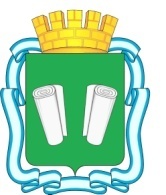 городская Дума городского округа Кинешма шестого созываРЕШЕНИЕот 29.07.2020  №98/621О внесении изменений в Прогнозный план (программу) приватизации муниципального имущества городского округа Кинешма на 2020 год, утвержденный решением городской Думы городского округа Кинешмаот 30.10.2019 № 85/534В соответствии с Федеральным законом от 21.12.2001 № 178-ФЗ «О приватизации государственного и муниципального имущества»; Федеральным законом от 06.10.2003 № 131-ФЗ «Об общих принципах организации местного самоуправления в Российской Федерации», Положением о порядке управления и распоряжения имуществом, находящимся в собственности городского округа Кинешма, утвержденного решением городской Думы городского округа Кинешма от 25.07.2018 № 62/412, ст. 29 Устава муниципального образования «Городской округ Кинешма»,городская Дума городского округа Кинешма решила:1. Внести в Прогнозный план (программу) приватизации муниципального имущества городского округа Кинешма на 2020 год, утвержденный решением городской Думы городского округа Кинешма от 30.10.2019 № 85/534, следующие изменения: 1.1. В позиции № 17 Прогнозного плана (программы) приватизации муниципального имущества городского округа Кинешма на 2020 г. изменить способ приватизации с «АУКЦИОН» на «ПРОДАЖА ПОСРЕДСТВОМ ПУБЛИЧНОГО ПРЕДЛОЖЕНИЯ в электронной форме».2. Опубликовать настоящее решение в «Вестнике органов местного самоуправления городского округа Кинешма».	3. Настоящее решение вступает в силу после его официального опубликования.4. Контроль за исполнением настоящего решения возложить на постоянную комиссию по законности, обеспечению безопасности и местному самоуправлению городской Думы городского округа Кинешма(А.П.Коновалов) и на заместителя главы администрации городского округа Кинешма (А.Д.Юрышев)Временно исполняющий полномочия главыгородского округа Кинешма ____________________ В.Г.Ступин            Председатель городской Думы  городского округа Кинешма________________М.А. Батин